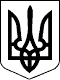 127 СЕСІЯ  ЩАСЛИВЦЕВСЬКОЇ СІЛЬСЬКОЇ РАДИ7 СКЛИКАННЯРІШЕННЯ22.09.2020 р.                                       № 2552с. ЩасливцевеПро внесення змін до раніше прийнятого рішення сільської радиРозглянувши Доповідну юрисконсульта Бекірова Р.Д. щодо внесення змін до раніше прийнятого рішення сільської ради, в зв’язку з його невідповідністю ДБН В.2.5-16-99 "ВИЗНАЧЕННЯ РОЗМІРІВ ЗЕМЕЛЬНИХ ДІЛЯНОК ДЛЯ ОБ'ЄКТІВ ЕЛЕКТРИЧНИХ МЕРЕЖ" в частині визначення площі земельної ділянки що відводиться для будівництва ПЛ-0,4 кВ., керуючись приписами Земельного кодексу України, ст. 26 Закону України "Про місцеве самоврядування в Україні", сесія Щасливцевської сільської ради ВИРІШИЛА:1. Внести зміни до пункту 1 рішення 115 сесії Щасливцевської сільської ради 7 скликання №2212 від 24.04.2020 р. "Про надання дозволу на розробку проекту землеустрою щодо відведення земельної ділянки в оренду для будівництва лінії АТ "Херсонобленерго" змінивши орієнтовну площу земельної ділянки з 0,080 га. на 0,0186 га.2. Довести це рішення до відома зацікавлених сторін.3. Контроль за виконанням даного рішення покласти на Постійну комісію Щасливцевської сільської ради з питань регулювання земельних відносин та охорони навколишнього середовища.Сільський голова                                                     В. ПЛОХУШКО